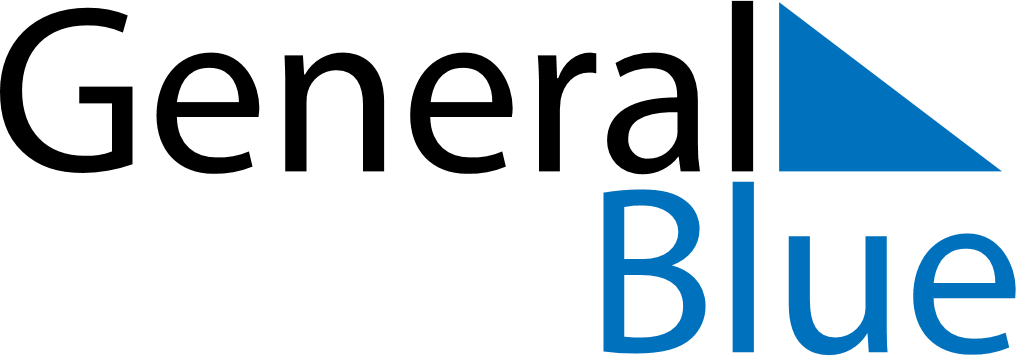 June 2024June 2024June 2024June 2024June 2024June 2024June 2024Knivsta, Uppsala, SwedenKnivsta, Uppsala, SwedenKnivsta, Uppsala, SwedenKnivsta, Uppsala, SwedenKnivsta, Uppsala, SwedenKnivsta, Uppsala, SwedenKnivsta, Uppsala, SwedenSundayMondayMondayTuesdayWednesdayThursdayFridaySaturday1Sunrise: 3:40 AMSunset: 9:53 PMDaylight: 18 hours and 12 minutes.23345678Sunrise: 3:38 AMSunset: 9:54 PMDaylight: 18 hours and 15 minutes.Sunrise: 3:37 AMSunset: 9:56 PMDaylight: 18 hours and 18 minutes.Sunrise: 3:37 AMSunset: 9:56 PMDaylight: 18 hours and 18 minutes.Sunrise: 3:36 AMSunset: 9:57 PMDaylight: 18 hours and 21 minutes.Sunrise: 3:35 AMSunset: 9:59 PMDaylight: 18 hours and 24 minutes.Sunrise: 3:34 AMSunset: 10:00 PMDaylight: 18 hours and 26 minutes.Sunrise: 3:33 AMSunset: 10:02 PMDaylight: 18 hours and 29 minutes.Sunrise: 3:32 AMSunset: 10:03 PMDaylight: 18 hours and 31 minutes.910101112131415Sunrise: 3:31 AMSunset: 10:04 PMDaylight: 18 hours and 33 minutes.Sunrise: 3:30 AMSunset: 10:06 PMDaylight: 18 hours and 35 minutes.Sunrise: 3:30 AMSunset: 10:06 PMDaylight: 18 hours and 35 minutes.Sunrise: 3:29 AMSunset: 10:07 PMDaylight: 18 hours and 37 minutes.Sunrise: 3:29 AMSunset: 10:08 PMDaylight: 18 hours and 38 minutes.Sunrise: 3:28 AMSunset: 10:09 PMDaylight: 18 hours and 40 minutes.Sunrise: 3:28 AMSunset: 10:09 PMDaylight: 18 hours and 41 minutes.Sunrise: 3:27 AMSunset: 10:10 PMDaylight: 18 hours and 42 minutes.1617171819202122Sunrise: 3:27 AMSunset: 10:11 PMDaylight: 18 hours and 43 minutes.Sunrise: 3:27 AMSunset: 10:12 PMDaylight: 18 hours and 44 minutes.Sunrise: 3:27 AMSunset: 10:12 PMDaylight: 18 hours and 44 minutes.Sunrise: 3:27 AMSunset: 10:12 PMDaylight: 18 hours and 45 minutes.Sunrise: 3:27 AMSunset: 10:12 PMDaylight: 18 hours and 45 minutes.Sunrise: 3:27 AMSunset: 10:13 PMDaylight: 18 hours and 45 minutes.Sunrise: 3:27 AMSunset: 10:13 PMDaylight: 18 hours and 45 minutes.Sunrise: 3:28 AMSunset: 10:13 PMDaylight: 18 hours and 45 minutes.2324242526272829Sunrise: 3:28 AMSunset: 10:13 PMDaylight: 18 hours and 45 minutes.Sunrise: 3:28 AMSunset: 10:13 PMDaylight: 18 hours and 44 minutes.Sunrise: 3:28 AMSunset: 10:13 PMDaylight: 18 hours and 44 minutes.Sunrise: 3:29 AMSunset: 10:13 PMDaylight: 18 hours and 44 minutes.Sunrise: 3:30 AMSunset: 10:13 PMDaylight: 18 hours and 43 minutes.Sunrise: 3:30 AMSunset: 10:13 PMDaylight: 18 hours and 42 minutes.Sunrise: 3:31 AMSunset: 10:12 PMDaylight: 18 hours and 41 minutes.Sunrise: 3:32 AMSunset: 10:12 PMDaylight: 18 hours and 39 minutes.30Sunrise: 3:33 AMSunset: 10:11 PMDaylight: 18 hours and 38 minutes.